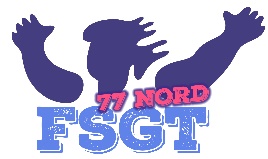 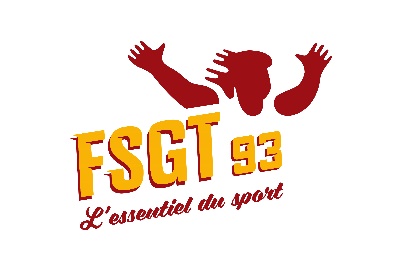 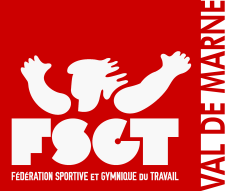 COMPETITION GAM individuelEtincelle EtoilesLe 27 mai 2018Gymnase Jean GUIMIER, Avenue Gilbert BERGER, 93290 TREMBLAY-EN-FRANCECLUB :           	RESPONSABLE FSGT AU SEIN DU CLUB : -----------------------------------------------------------------------------------------------           (Nom, Adresse, Tél.) : ------------------------------------------------------------------------------------------------------------------------------CAPITAINE DU GROUPE : -----------------------------------------------------------------------------------------------------------------------          (Nom, Adresse, Tél.) : ------------------------------------------------------------------------------------------------------------------------------REFERENT JUGE AU SEIN DU CLUB : -----------------------------------------------------------------------------------------------------JUGE : --------------------------------------------------------------------------------------------------------------------------------------------------			Poussin     	Benjamin		Minime	 (entourez la catégorie)       Rappel des catégories d’âge : POUS (11/10/09) – BENJ (08/07) – MIN (06/05)ETINCELLE        ETOILE (entourez la catégorie)FRAIS D'ENGAGEMENT :       Individuel X 4,00 € = A ENVOYER AVANT LE 27 AVRIL 2018 (impératif, sinon pas d’engagement)AVEC LE REGLEMENT AU COMITE 93 COMMISSION GYMNASTIQUEEt par mail à : philippe.hubertmcr@orange.fr    cc     cremond@fsgt93.fr N°N° de LicenceNom et PrénomAnnéeCatégorieETOILE   A  ou   B  ou   C    123456